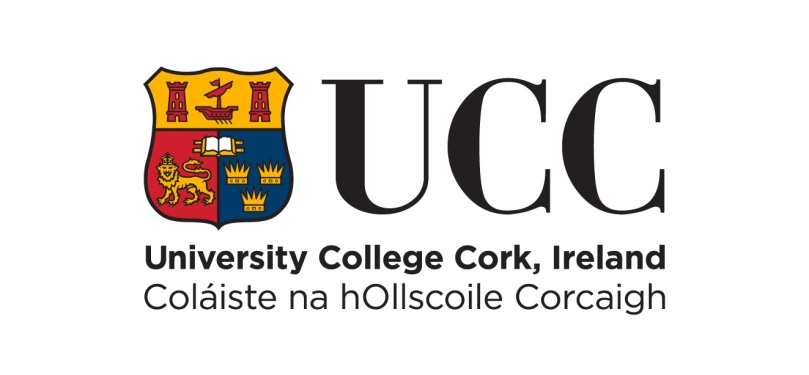 SCHOOL OF HISTORYANNUAL PRIZE-GIVING CEREMONY & RECEPTIONMONDAY, 6 MARCH 2023, 2.00 PM, AULA MAXIMA, UCCPRESENTATION OF PRIZESHistory Student of the Year AwardsYear I: Adrian QuinnYear II: Luke O’Donoghue & Donal O’ConnellYear III: Deborah McMullin European Studies Student of the Year AwardsYear I: Emily O’KeeffeYear II: Glen RothwellYear III: Aoife HennessyYear IV: Emily O’FlynnEuropean Studies Dissertation of the YearEmma O’LearyHistory of Art Student of the Year AwardsYear I: Amy O’FlynnYear II: Alison O’MahonyYear III: Alexandra BorlaHigher Diploma in Arts (History) Student of the YearCiara GimblettThe Leanora Hanrahan Prize in HistoryAoife Kelly & Fiona HuggardThe James and Mary Hogan Prize in HistoryDeborah McMullinThe Dermot Keogh Prize in Irish HistoryAimeé BrowneThe Geoff Roberts Prize in International History/International RelationsJohn HunterThe J.J. Lee History PrizeNicholas ScollardThe John A. Murphy Prize in Irish HistoryLaura Shelly & Síofra BuckleyThe John B. O’Brien Annual Prize in HistoryAilbhe GriffinThe Jennifer O’Reilly Prize in Medieval HistoryNicholas ScollardThe Polish Ambassador Prize in HistoryStephen CrowleyPolish Ambassador Special Commendation PrizeJurand HadrysDistinction AwardJack O’NeillPresentation by Deborah McMullinReception to follow